Avaliação do Curso de preparação para pretendentes à adoçãoI. IdentificaçãoComarca: ________________________________Data:___/____/_____II. O conteúdo trabalhado no curso contribuiu com sua preparação para adoção?III. Todas as suas dúvidas foram respondidas?IV. Alguns assuntos poderiam ter sido mais explorados?V. A carga horária do curso foi suficiente?VI. O curso atendeu as suas expectativas?VII. O atendimento prestado pela organização do curso foi efetivo?VIII. A higiene do ambiente do curso foi suficiente?IX. Pontos fortes do curso:  _______________________________________________________________________________________X. Sugestões de melhorias do curso: _______________________________________________________________________________________Obrigado pela sua contribuição.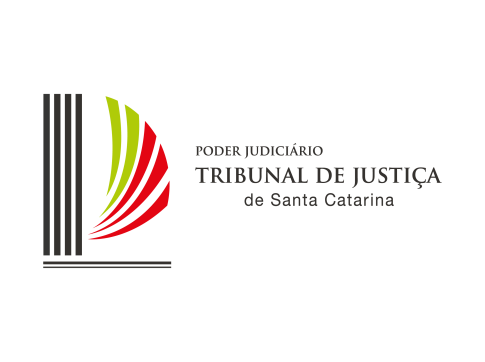 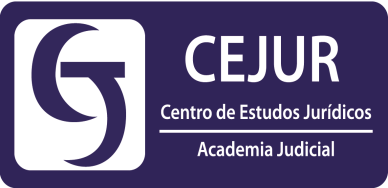 Orientações do Preenchimento:1. O questionário é impessoal, portanto não há necessidade de identificação no formulário;2. As últimas questões são abertas que permitem ao respondente tecer comentários para oportunidades de melhorias.SimNãoNãoNãoParcialmenteParcialmenteParcialmenteSimNãoParcialmenteSimNãoParcialmente